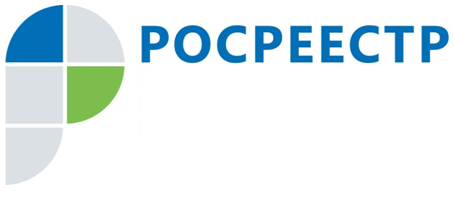 ПРЕСС-РЕЛИЗУправление Росреестра по Иркутской области: предприятия-банкроты Приангарья погасили задолженность по зарплате на общую сумму 1,46 миллионов рублейИркутская область, 24 апреля 2020 года - Согласно данным мониторинга Управления Росреестра по Иркутской области в первом квартале 2020 года арбитражные управляющие Приангарья погасили 1,46 млн рублей задолженности перед бывшим работникам предприятий-банкротов.«В том числе, с января по март частично была выплачена задолженность по заработной плате на предприятиях ООО «Тавгас» (1,384 млн руб.) и ОАО «Санаторий Братское взморье» (77 тыс. руб.). На сегодняшний день задолженность на общую сумму более 280 миллионов рублей зафиксирована на 27 предприятиях Иркутской области, находящихся в различных процедурах банкротства», - заявил руководитель Управления Росреестра по Иркутской области Виктор Жердев.Наибольшая задолженность по заработной плате отмечается у 13 предприятий-банкротов (ООО "Иркутскнефтегазстрой", ООО "Иркутский завод сборного железобетона", АО "Востоксибэлектрострой", ООО "КСК", ООО «Роспил»,                      ЗАО "Мостостроительный отряд 106", ОАО «Санаторий Братское взморье»,                ЗАО "Сибмост-45", ОАО «Нижнеангарсктрансстрой», ООО «ИркутскСтальБетон»,         АО «Электросетьстрой», ООО «Нафтабурсервис»).Управлением Росреестра по Иркутской области на постоянной основе проводится мониторинг предприятий Приангарья, находящихся в различных процедурах банкротства. Ведомство еженедельно осуществляет сбор данных от арбитражных управляющих о полном или частичном погашении задолженности по заработной плате на предприятиях-банкротах, а также изучает размещенные в открытых источниках сведения о реализации арбитражными управляющими обязанностей по формированию конкурсной массы должника - действий по розыску имущества должника, взысканию дебиторской задолженности, принятие мер по оспариванию сделок должника, привлечение к субсидиарной ответственности контролирующих должника лиц.В целях защиты прав граждан и профилактики возможных правонарушений специалисты Управления Росреестра по Иркутской области ежеквартально принимают участие в заседаниях Иркутской областной и городской межведомственных комиссий по обеспечению прав граждан на вознаграждение за труд, рассматривают жалобы на действия (бездействие) арбитражных управляющих, в том числе о невыплате задолженности по заработной плате.В целях снижения задолженности по заработной плате на предприятиях-банкротах Управление Росреестра по Иркутской области проводит разъяснительную работу с арбитражными управляющими о необходимости соблюдения норм действующего законодательства, в том числе в вопросе погашения имеющейся задолженности перед работниками предприятий-банкротов. По информацииУправления Росреестра по Иркутской области